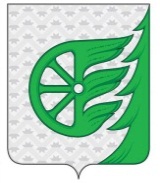 СОВЕТ ДЕПУТАТОВ ГОРОДСКОГО ОКРУГА ГОРОД ШАХУНЬЯНИЖЕГОРОДСКОЙ ОБЛАСТИР Е Ш Е Н И Еот 25 апреля 2022 года                                                                                                           №76-1О внесении изменений в решение Совета депутатовгородского округа город Шахунья Нижегородской областиот 24 декабря 2021 года № 70-1 «О бюджете городского округа городШахунья на 2022 год и на плановый период 2023 и 2024 годов»(с изменениями от 28.01.2022 № 73-10, от 28.02.2022 № 74-3, от 18.03.2022 г. № 75-7)Совет депутатов решил:1. В решение Совета депутатов городского округа город Шахунья Нижегородской области от 24 декабря 2021 года №70-1 «О бюджете городского округа город Шахунья на 2022 год и на плановый период 2023 и 2024 годов» внести следующие изменения:1.1 Статью 1 изложить в следующей редакции:1. Утвердить основные характеристики бюджета городского округа город Шахунья на 2022 год:2. Утвердить основные характеристики бюджета городского округа на плановый период 2023 и 2024 годов:1) общий объем доходов на 2023 год в сумме 1 180 417,43894 тыс. рублей, на 2024 год в сумме 1 210 311,77677 тыс. рублей;2) общий объем расходов на 2023 год в сумме 1 180 417,43894 тыс. рублей, в том числе условно утверждаемые расходы в сумме 17 209,20000 тыс. рублей, на 2024 год в сумме 1 210 311,77677тыс. рублей, в том числе условно утверждаемые расходы в сумме 35 780,4 тыс. рублей;3) размер профицита на 2023 год в сумме 0 тыс. рублей, на 2024 год в сумме 0 тыс. рублей.1.2 Статью 4 изложить в новой редакции:«Утвердить объем безвозмездных поступлений, получаемых из других бюджетов бюджетной системы Российской Федерации:1) на 2022 год в сумме 861 423,11332 тыс. рублей, в том числе объем субсидий, субвенций и иных межбюджетных трансфертов, имеющих целевое назначение, в сумме 684 791,51335 тыс. рублей;2) на 2023 год в сумме 639 286,33894 тыс. рублей, в том числе объем субсидий, субвенций и иных межбюджетных трансфертов, имеющих целевое назначение, в сумме 492 050,23894 тыс. рублей;3) на 2024 год в сумме 637 429,97677 тыс. рублей, в том числе объем субсидий, субвенций и иных межбюджетных трансфертов, имеющих целевое назначение, в сумме 494 702,97677 тыс. рублей.»1.3 Приложение 1 «Поступления доходов по группам, подгруппам и статьям бюджетной классификации» изложить в новой редакции согласно приложению 1 к настоящему решению.1.4. Приложение 3 «Распределение бюджетных ассигнований по целевым статьям (муниципальным программам и непрограммным направлениям деятельности), группам видов расходов классификации расходов бюджета городского округа на 2022 год на плановый период 2023 и 2024 годов» изложить в новой редакции согласно приложению 2 к настоящему решению;1.5 Приложение 4 «Ведомственная структура расходов бюджета городского округа на 2022 год и на плановый период 2023 и 2024 годов» изложить в новой редакции согласно приложению 3 к настоящему решению.1.6 Приложение 5 «Распределение бюджетных ассигнований по разделам, подразделам и группам видов расходов классификации расходов бюджета городского округа на 2022 год и плановый период 2023 и 2024 годов» изложить в новой редакции согласно приложению 4 к настоящему решению.2. Настоящее решение вступает в силу со дня его официального опубликования.3. Опубликовать настоящее решение посредством размещения на официальном сайте администрации городского округа город Шахунья Нижегородской области. 1) общий объем доходов в сумме1 370 395,22794тыс. рублей;2) общий объем расходов в сумме1 384 250,06213тыс. рублей;3) размер дефицита в сумме-13 854,83419тыс. рублей;Глава местного самоуправления городского округа город ШахуньяНижегородской областиР.В. Кошелев